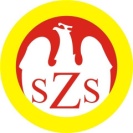 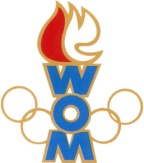 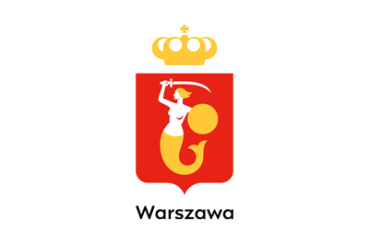 LVI WOMKOMUNIKAT KOŃCOWY ZAWODÓW FINAŁOWYCHPŁYWANIE  M  MŁODZIEŻ W ROKU SZK.2022/2023     Zespoły Pragi Południe, Rembertowa, Targówka, Wawra i Wesołej nie zgłosiły się na zawodyMiejsceSzkołaDzielnicaPkt. WOM1Szkoła Podstawowa nr 158Śródmieście162Szkoła Podstawowa nr 303Ursynów143Szkoła Podstawowa nr 263Bielany124Szkoła Podstawowa nr 65Żoliborz105Szkoła Podstawowa nr 227Włochy96Szkoła Podstawowa nr 50Praga Północ87Szkoła Podstawowa nr 357Bemowo78Szkoła Podstawowa nr 300Wilanów79Szkoła Podstawowa nr 387Wola710Szkoła Podstawowa nr 382Ursus411Szkoła Podstawowa nr 368Białołęka412Szkoła Podstawowa nr 175Ochota413Szkoła Podstawowa nr 307Mokotów3